            ҠАРАР		                       №39   	              ПОСТАНОВЛЕНИЕ                «01»октябрь 2018 й.                                            «01» октября 2018 г.Об отмене Постановления №32 от 05.09.2018г «О назначении публичных слушаний по рассмотрению внесения изменений в правила землепользования и застройки сельского поселения Базгиевский сельсовет муниципального района Шаранский район Республики Башкортостан»       Руководствуясь ст. 28 Федерального закона №131-ФЗ от 06.10.2003г. «Об общих принципах организации местного самоуправления в Российской Федерации», ст. 11 Закона Республики Башкортостан № 162-з от 18.03.2005г. «О местном самоуправлении в Республике Башкортостан», Решения Совета сельского поселения Базгиевский сельсовет №30/239 от 28.04.2018г «Об утверждении положения о порядке организации и проведения публичных слушаний в сельском поселении Базгиевский сельсовет муниципального района Шаранский район Республики Башкортостан», Устава  муниципального района Шаранский район Республики Башкортостан, постановляю: Отменить  постановление главы сельского поселения от 05.09.2018г №32 «О назначении публичных слушаний по рассмотрению внесения изменений в правила землепользования и застройки сельского поселения Базгиевский сельсовет муниципального района Шаранский район Республики Башкортостан»Обнародовать настоящее постановление путём размещения на информационном стенде сельского поселения Базгиевский сельсовет муниципального района Шаранский район Республики Башкортостан и на сайте сельского поселения Базгиевский сельсовет муниципального района Шаранский район Республики Башкортостан http://www.bazgievo.ru/  . 3. Настоящее постановление вступает в силу с момента его обнародования.4. Контроль за исполнением настоящего постановления оставляю за собой.               Глава сельского поселения:                                              Закиров Т.А.БАШҠОРТОСТАН  РЕСПУБЛИКАҺЫШАРАН  РАЙОНЫ МУНИЦИПАЛЬ РАЙОНЫНЫҢ	БАЗГЫЯ АУЫЛ СОВЕТЫ	АУЫЛ БИЛӘМӘҺЕ ХӘКИМИӘТЕ452632,  Базгыя аулы, Үҙәк урам, 50                               тел.(34769) 2-42-35, e-mail:basgss@yandex.ru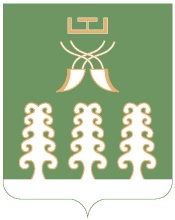 РЕСПУБЛИКА БАШКОРТОСТАНАДМИНИСТРАЦИЯ СЕЛЬСКОГО ПОСЕЛЕНИЯ БАЗГИЕВСКИЙ СЕЛЬСОВЕТ МУНИЦИПАЛЬНОГО РАЙОНА ШАРАНСКИЙ РАЙОН452632, c. Базгиево, ул.Центральная, 50         тел.(34769) 2-42-35, e-mail:basgss@yandex.ru